                                            CURRICULUM VITAE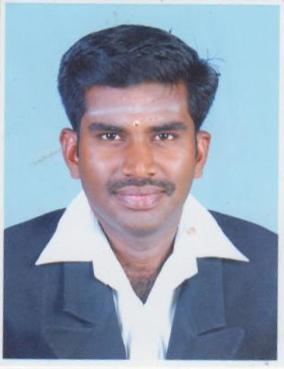  G. Myilsamy			       		Mail id: ngpmailsami@gmail.com							       	Mobile: +91-9965931973Record of Educational QualificationMaster of Philosophy (Linguistics)University		: Bharathiar University, Coimbatore	Subject		: Socio -Linguistics  	Year 			: 2011-2013  	Percentage 		: 66 %Master of Arts (Linguistics)University		: Bharathiar University, Coimbatore 	Subject		: Applied Linguistics   	Year 			: 2009 – 2011  	Percentage 		: 90% distinction (Gold Medal)Master of Arts (Tamil)	University		: Annamalai University. (Through Distance Education)	Subject		: Tamil literature	Year 			: 2010-2012 	Percentage 		: 60 %Bachelor of Arts 	College		: C.N College, Erode	Subject		: Tamil literature	Year			: 2004-2007	Percentage		: 67 %HSC	Board			: STATE BOARD	Year			: 2004	Percentage		: 76 %S.S.L.C	Board			: BOARD OF SECONDARY EDUCATION	Year			: 2002	Percentage		:  52.4 %Outstanding AchievementsM.A Linguistics. University First Rank, Examination held in April 2011, Department of linguistics, Bharathiar University.I have been awarded Prof. Dr. R. Rangasamy Gold Medal for having secured First Rank in the M.A., Linguistics degree examination held in April 2011 through at the xxvii  convocationAwarded Dr. K. M. Marimuthu Endowment Prize xxvii convocation of the Bharathiar University.Tamil Development centre pass the examination of the Tamil Terminology.Research ExperienceM.A Linguistics Title of the study  	:   pūjai toḻil kalaiccoṟkaḷ (Puja Industry Glossary)Year of the study 	:   2009 -2011Organization		:  Department of Linguistics, Bharathiar UniversityBroad filed	 	:  LexicographyResearch work	: The study was attempted to analyze the technical words used in					  the Hindu Religious context.M. Phil Linguistics Title of the study  	:   āṇṭippaṇṭāram camūkattiṉ paṇpāṭṭu moḻi aṭaiyāḷaṅkaḷ   						   (Cultural language symbols of the āṇṭippaṇṭāram community)Year of the study 	:   2011 -2013Organization		:  Department of Linguistics, Bharathiar UniversityBroad filed	 	:  Socio-LinguisticsResearch work  	:  The attempted was to study the implications of the words used 					   by a particular community in their profession.Ph. D Linguistics Title of the study  	:   Movement verbs in PuṟanāṉūṟuYear of the study	:   Perusing Broad filed		 :  Department of Linguistics, Bharathiar UniversityResearch Broad filed	 :  SemanticsResearch work	 : Work ExperienceRGNIYD ProjectDesignation			:   Research AssistantTitle of the Project      	:  “Effectiveness of Tamil Unicode typing Skill   among 						    Tamil-Medium UG Students”Funding Agency		:   Rajiv Gandhi National Institute of Youth Development 						    (RGNIYD)Name of the Department	:  Educational Technology, Bharathiar UniversityYear of experience		:   2017-2018 (10 Month)MTS Project (Kolkata)Designation		          	:   Resource Person 										    	   (Phonetic transcription and Writing Sketch Grammar)Title of the Project		:  Mother Tongue Survey of IndiaOrganization		:   Language Division, Kolkata Year of experience		:  2012 – 2017 (5 years)Language’s Worked on	:  Soliga Language – Karnataka.Kudubi Language – Karnataka.Korama language – Karnataka.MTSI Project (Mysore)Designation		          	:   Resource Person										                (Phonetic transcription and Writing Sketch Grammar)Title of the Project		:  Mother Tongue Survey of IndiaOrganization		:  Central Institute of Indian language centre, Mysore, Karnataka Year of experience		:  2017 - till date (1 year, 3 months)Language’s Worked on	:  Irula Language – Tamilnadu. 				    Chetti bhasa Language – Tamilnadu. Reli Language – Andhra Pradesh.    CICT  (Short term project)Designation			:   Research Assistant Title of the Project 	:  ceviyal  ilakkiyathil  kalviyalOrganization		:  Central Institute of Classical Tamil, ChennaiYear of experience		:  2013-2014 ( 1 year)Principle investigator	:  Dr. R. JanakiAPPEN (Global ID  883892)Designation			:   Tamil language transcriber  Title of the Project 	:  Tamil VTX projectOrganization		:  Appen Year of experience		:  30-3-2109 to up to date Training ProgrammeTraining programme on “Writing Linguistic Report on Minor and Tribal Languages” held at Central Insitute of Indian Languages, Mysore, Karnataka.                                                        09th to 13th October, 2017. Workshop on Natural language Processing: Dravidian Language held at Linguistic Data Consortium for Indian Languages, Central Institute of Indian language Mysore, Karnataka, India from 14th to 18th December, 2015.Office of the Registrar General., India Language Division, Kolkata (Ministry of Home Affairs, Government of India) conducted National workshop on “Updating Transcription- Analysis-Report Writing” under Mother Tongue Survey of India Project held at CAS in Linguistics, Annamalai University, Annamalai Nagar during                                      2nd to 11th December, 2014. Central Institute of Indian Languages “Phonetic training programme” for the Mother Tongue Survey of India conducted in collaboration with the Census, Language Division, Office of the Registrar General in Central Institute of India Language, Mysore from                 06th to 15th  December, 2012.Youth skill training on CNC Programming and operations conducted by DMW CNC Centre, Perundurai from 18-09-2007 to 17-12-2007 sponsored Tamil Nadu Corporation for Development of Women project implementing unit.Paper presentationPresented a Paper “Verbs of Motion in Purananuru” in International conference on Dravidian Linguistics 2016.  “44th  All India conference of Dravidian Linguistics”  held at centre for Applied Linguistics and translation Studies(CALTS), School of Humanities, University of Hyderabad from 16th to 18th June 2016.Presented a paper entitled “A semantic approach to verbs of contact by impact in Purananuru” on 15-03-2018 in the research circle meeting organized by the UGC-SAP-DRS-II- Department of Linguistics, Bharathiar university, Coimbatore, Tamilnadu, India.Computer skill:Microsoft office.Phonetic Symbols typing  method known (Ganthari Unicode)Typing Skills: Tamil (Unicode), English.Unicode typing using NHM writer.   Personal detailsName			: 	G. MyilsamyFather Name 		:           M. Ganapathy (Late)	 Address Communication	:      	G. Myilsamy, 												H/o Nalini, 128/430 Veeramathi amman kovil (near)					            Yellow building, Sulthaniya puram, Navavoor,							Coimbatore, Tamilnadu – 641 046.  Permanent Address	: 	S/o, Ganapathy (late), 35, Nammakowndan Palayam,						Vazhaithottam (Post), Sivagiri, Erode – Dist,								Tamil Nadu – 638019. 	Date of Birth 		: 	02-06-1986.Religion 			: 	HinduNationality		  	:	IndianSex 			: 	MaleLanguage  		 	: 	Tamil, English Marital Status         	:	 MarriedEmail ID /Phone	  	:	 ngpmailsami@gmail.com / +91-9965931973 DECLARATIONI hereby declare that all statements made in this application are true, complete and correct to the best of my knowledge and belief. I understand that in the event of any information being found false or incorrect, or not satisfying to the stipulated eligibility criteria, my candidature for the said post is liable to be cancelled / rejected at any stage and if appointed, my services are liable to be terminated without any notice to me.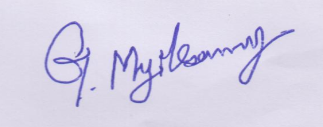 Place: Coimbatore						 (Signature of Candidate)